Irodalom – Ismeretterjesztőszöveg				 7.osztály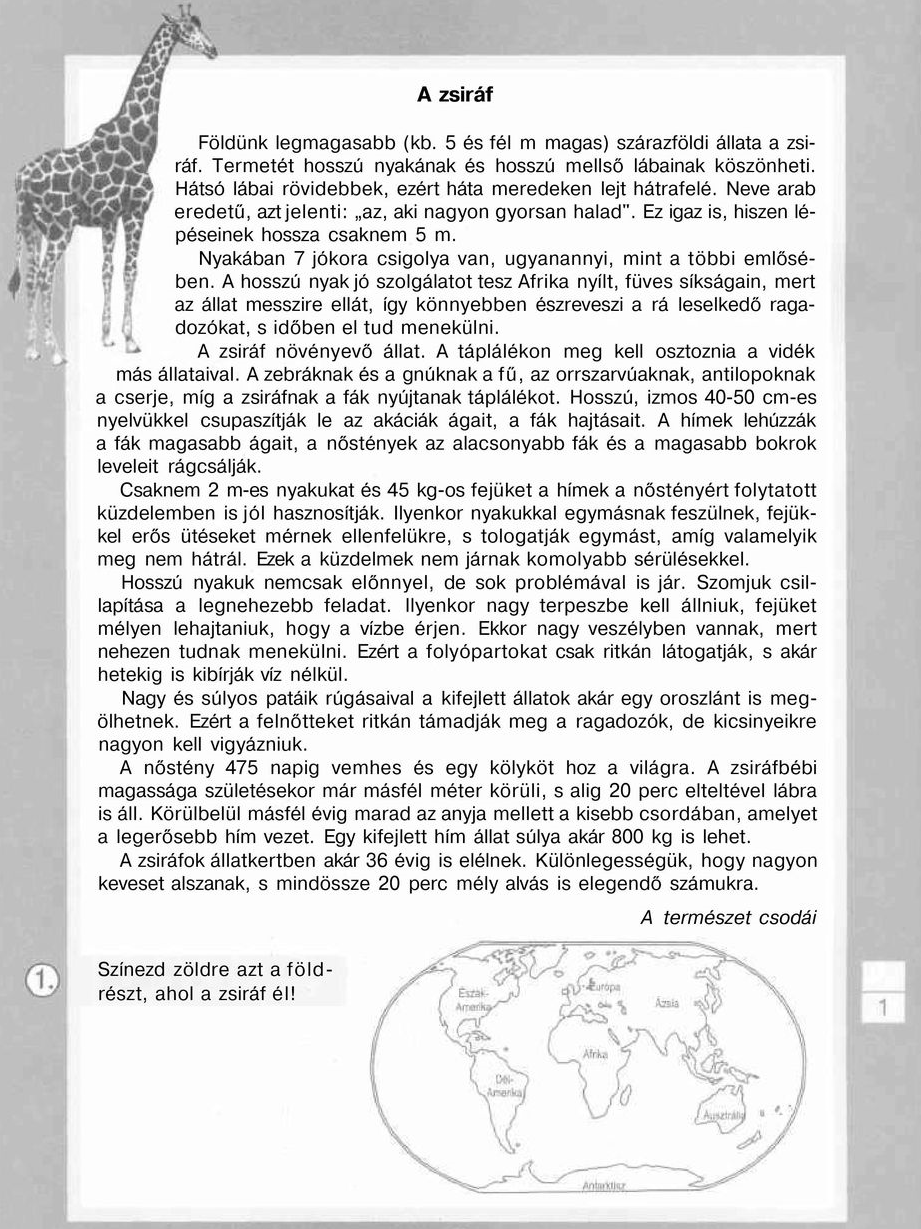 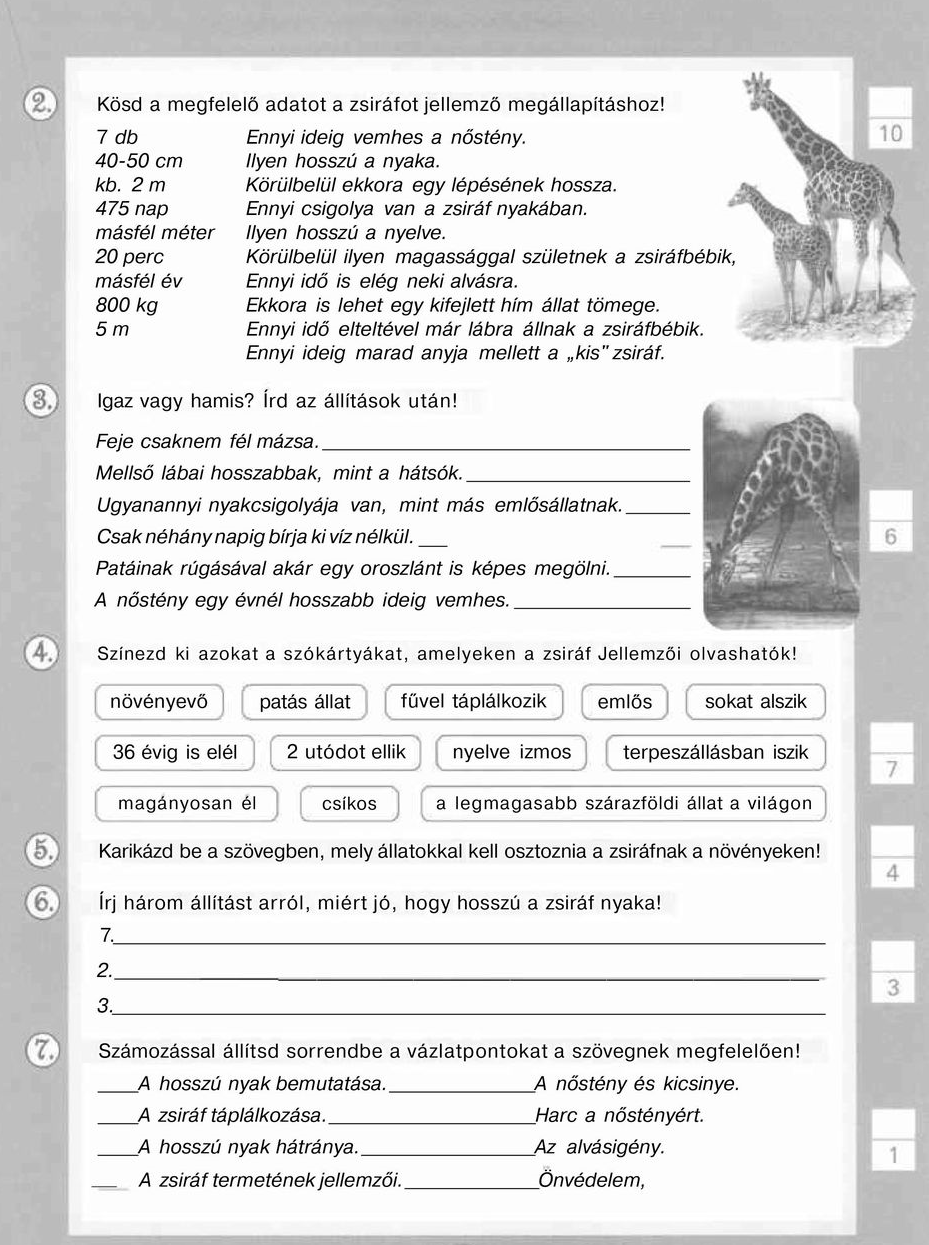 Feladat: RajzoldleFöldünklegmagasabbszárazföldiállatát!